TOWN OF EAGLE LAKE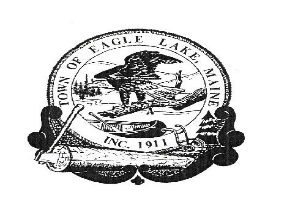 BOARD OF SELECTMEN MEETINGOctober 21, 2020 5:30 P.M.****************************************AGENDA CALL TO ORDER: TIME 5:30 P.M.          2.          PUBLIC HEARING                       To gather public input for updating the General Assistance Ordinance         3.           REVIEW AND CONSIDER UPDATES TO THE GENERAL ASSISTANCE ORDINANCE         4.           PUBLIC COMMENT            5.          TOWN MANAGER’S REPORT         UPDATES              a.     Micro Loan              b.     Pond Brook Estates              c.     Roads                d.     NASWA              e.     Eagle Lake Fire Department              f.     Town Facilities              g.    Junk Yard Update              h.    Credit Card Update         6.            MONTHLY FINANCIALS – September 2020                          Review monthly financials for SeptemberBank ReconciliationsPond Brook Bank ReconciliationSample Check AuditSign WarrantsMicroloan        7.            APPROVE THE MINUTES OF SEPTEMBER 16, 2020 SELECTMEN’S MEETING                       APPROVE THE MINUTES OF SEPTEMBER 28, 2020 SELECTMEN’S MEETING        8.            UPDATE NAME ON KEY BANK ACCOUNT        9.            REVIEW AND CONSIDER BIDS FOR WINTER HEATING OIL       10.           REVIEW AND CONSIDER BIDS FOR TIMBER HARVEST       11.           REVIEW AND CONSIDER SPECS FOR NEW PUMPER / TANKER      12.          REVIEW AND CONSIDER WINTER RECREATION ACTIVITIES       13.          OTHER BUSINESS:          14.          ADJOURN